Изначально Вышестоящий Дом Изначально Вышестоящего ОтцаПодразделение ИВДИВО Красноярск 960 архетипа ИВДИВО Аватара Синтеза Янов ИВАС Кут ХумиСовет Парадигмы. Тема: "Основы Парадигмальной Науки каждого"Протокол Совета от 15.11.2023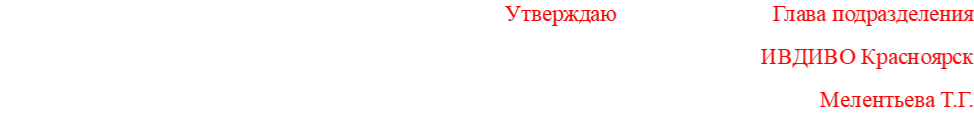 Присутствовали:1. Мелентьева Татьяна Геннадиевна2. Лачинова Юлия Валерьевна (on-line)3. Колегова Жанна Николаевна4. Шпичак Валентина Петровна5. Король Людмила Геннадьевна6. Горелова Галина Михайловна7. Ларионова Маргарита Александровна8. Цариковская Полина Геннадьевна9. Колегов Владимир Юрьевич (on-line)10. Сапп Людмила Александровна11. Волкова Любовь Германовна12. Шайдулина Ирина Шайхуловна  (on-line)13. Иваеченко Ольга Кузьминична14. Губанова Анна Викторовна15. Жирникова Маргарита Петровна16. Соколова Татьяна Викторовна (on-line)17. Поздняк Павел Александрович  18. Борисова Ирина Анатольевна19. Кравцов Алексей Игоревич20. Браун Анна Васильевна21. Галкина Светлана Николаевна (on-line)22. Зиновьева Лариса Владимировна23. Попова Ирина Геннадьевна (on-line)Состоялись1. Перевод подразделения ИВДИВО Красноярск в 15-ю архетипическую Октаву2. Стяжание Зданий подразделения в 15-й архетипической Октаве.3. Перенос личных индивидуальных зданий в 15-ю архетипическую Октаву4. Поздравление Изначально Вышестоящего Отца с Праздником Абсолюта ИВО и преображение каждого на явление 9-рицы Внутреннего мира каждого из нас стяжанием 9-рицы: 9-Отцовский Внутренний мир каждому, 8-Энциклопедичность, как  Внутренний мир ИВО каждому, 7-Парадигму Внутреннего мира, как Внутренний мир Аватара, 6-Философию Внутреннего мира, 5-ИВДИВО Внутреннего мира, как Внутренний мир Учителя, 4-Конституцию Внутреннего мира, как Внутренний мир Служащего, 3-Науку Внутреннего мира, 2-Материю Внутреннего мира, как Внутренний мир Посвященного и 1-Внутренний мир Человека как Жизнь Внутренним миром.5. Стяжали Образ Служащего 15-й архетипической Октавы и развернули этот Образ в Монаде каждого из нас.6. Рождение Свыше и Новое Рождение Фа ИВДИВО Метагалактикой Бытия ИВО каждого из нас собою. 7. Состоялся перевод всех Компетенций из 14-й архетипической Октавы в 15-ю, преображение Частей, Ядер Синтеза ИВО.8. Преображение Ядра Созидания на новую концентрацию октавно-метагалактического Синтеза в синтезе явления пятнадцати Зданий в архетипических Октавах и 47-ми Зданий подразделения ИВДИВО Красноярск в архетипических Метагалактиках, преображение Чаши подразделения, обновление Куба Синтеза Должностно Полномочного.9. Разработка Основ Парадигмальной науки в Синтезе с ИВАС Яновым. Фиксация каждым ДП одной из 32-х Метагалактических НаукРешения1. Продолжить работу с 32 Огнями в ИВДИВО Полисах Аватара Синтеза Кут Хуми2. Каждому ДП выявить Основы Парадигмальной Науки в синтезе с ИВАС Кут Хуми. Записать Основы, которые расшифруем. Ответственные за исполнение-каждый ДП. Срок исполнения-к следующему Совету Парадигмы.Составила ИВДИВО-Секретарь Колегова Жанна